個人資料Personal Particulars香港中學會考／香港高級程度會考／香港中學文憑考試（按考試日期由近至遠排列）HK Certificate of Education Examination (HKCEE) / HK Advanced Level Examination (HKALE) /Hong Kong Diploma of Secondary Education (HKDSE) (in reverse chronological order)教育／學歷（按就讀／考獲資格日期由近至遠排列）Academic Qualifications (in reverse chronological order)實習詳情（按日期由近至遠排列）[申請社工職位者必須填寫此欄]Fieldwork Experiences (in reverse chronological order) [This item is compulsory for social work applicants]工作經驗（按任職日期由近至遠排列）Working Experience (in reverse chronological order)專業資格（按考獲資格日期由近至遠排列）Professional Qualifications (in reverse chronological order)義務／社團工作經驗（按日期由近至遠排列）Voluntary Experiences (in reverse chronological order)其他技能Relevant Skills諮詢人（請提供兩位非近親人士的資料及聯絡方法，其中一位須為閣下最近的僱主）Referees (Please supply information and contact of two persons.  They must not be your next of kin and one of whom should be your most recent employer)填妥的申請表請寄回香港灣仔軒尼詩道130號修頓中心20樓2010室香港家庭福利會人力資源部收。The completed application form should be return to Human Resources Unit, Hong Kong Family Welfare Society,Room 2010, 20/F., Southorn Centre, 130 Hennessy Road, Wanchai, Hong Kong.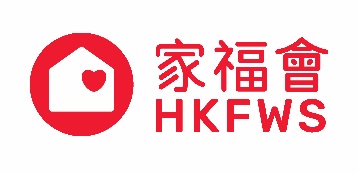 香港家庭福利會Hong Kong Family Welfare Society職位申請表Application Form申請職位名稱Post Applied for有志參予的服務（只適用於社工職位）Service Preference (for Social Work post only)現時／最後薪金 Present / Last Salary現時／最後薪金 Present / Last Salary要求薪金 Expected Salary姓名Name(英文in English)(英文in English)(英文in English)(英文in English)(中文in Chinese)(中文in Chinese)性別Sex姓名Name□	男Male □	女Female 香港身份證號碼(可選擇是否填寫)HKID No.(optional)香港身份證號碼(可選擇是否填寫)HKID No.(optional)香港身份證號碼(可選擇是否填寫)HKID No.(optional)出生日期Date of Birth聯絡電話Contact Telephone No.聯絡電話Contact Telephone No.電郵地址E-mail Address電郵地址E-mail Address住宅地址Residential Address住宅地址Residential Address(英文in English)(英文in English)(英文in English)(英文in English)(英文in English)(英文in English)住宅地址Residential Address住宅地址Residential Address(中文in Chinese)(中文in Chinese)(中文in Chinese)(中文in Chinese)(中文in Chinese)(中文in Chinese)HKCEE / HKALE / HKDSE頒發年份Date Issued及格科目及成績Subjects Passed and Level Attained就讀學校／頒發機構Education /Academic Qualification已獲取的學歷Qualification Obtained頒發日期（月／年）Date (Month / Year)機構名稱Organisation工作性質Job Nature實習日期（月／年）Period of Fieldwork(Month / Year)實習日期（月／年）Period of Fieldwork(Month / Year)機構名稱Organisation工作性質Job Nature由From至To職位Position機構名稱Organisation在職日期（月／年）Period of Employment(Month / Year)在職日期（月／年）Period of Employment(Month / Year)現時／最後薪金Present / Last Salary職位Position機構名稱Organisation由From至To現時／最後薪金Present / Last Salary獲頒授專業資格Professional Qualifications Awarded頒發機構Name of Issuing Authority頒發日期（月／年）Date (Month / Year)機構名稱Organisation工作性質Job Nature日期（月／年）Period (Month / Year)日期（月／年）Period (Month / Year)機構名稱Organisation工作性質Job Nature由From至To能操語言 / 方言Languages Spoken其他Others以下適用於申請文職職位人士填寫For apply Clerical post only以下適用於申請文職職位人士填寫For apply Clerical post only以下適用於申請文職職位人士填寫For apply Clerical post only以下適用於申請文職職位人士填寫For apply Clerical post only以下適用於申請文職職位人士填寫For apply Clerical post only電腦軟件Computer Software打字Typing 英文English		 中文Chinese（輸入法︰				） 英文English		 中文Chinese（輸入法︰				） 英文English		 中文Chinese（輸入法︰				） 英文English		 中文Chinese（輸入法︰				）以下適用於申請司機職位人士填寫For apply Driver post only以下適用於申請司機職位人士填寫For apply Driver post only以下適用於申請司機職位人士填寫For apply Driver post only以下適用於申請司機職位人士填寫For apply Driver post only以下適用於申請司機職位人士填寫For apply Driver post only駕駛執照Driving Licence考取日期Date of Issued可駕駛車輛類別代號Full classes of vehicle classification codes交通意外紀錄（包括違例）Accident Record (including conviction)交通意外紀錄（包括違例）Accident Record (including conviction)姓名Name職位Position關係Relationship機構名稱及地址／電郵Name of Organisation and Address / E-mail簽署Signature日期Date